ОБЕД(диетическое питание - сахарный диабет)Салат из горошка зеленого консервированного(В-1)Уха рыбацкаяТефтели из говядины с рисом(паровые)Макаронные изделия отварныеХлеб пшеничныйСок яблочный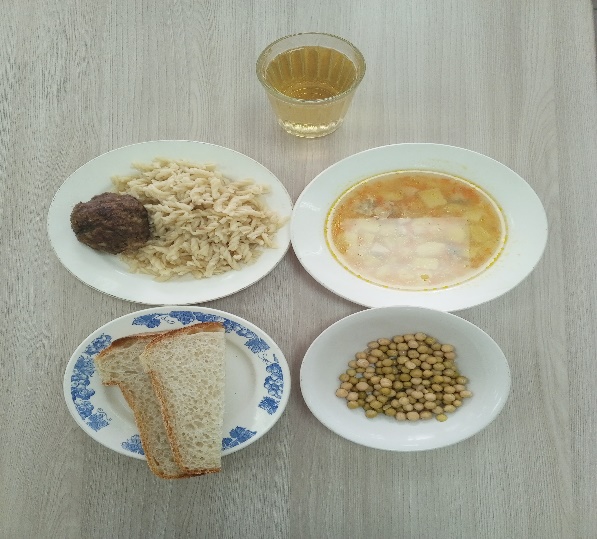 ЗАВТРАК (льготная категория)Каша овсяная вязкаяКофейный напиток с молоком сгущеннымХлеб пшеничныйСыр порциями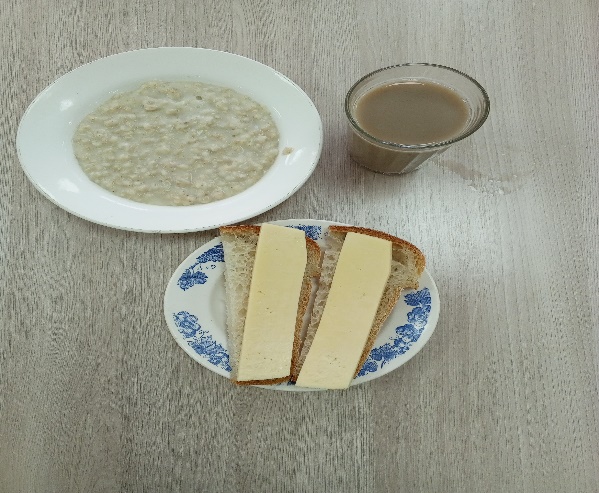 ОБЕД (1 – 4 классы, 5-11классы) Салат из горошка зеленого консервированного(В-1)Уха рыбацкаяТефтели из говядины с рисом(паровые)Макаронные изделия отварныеХлеб пшеничныйСок яблочныйЗАВТРАК(5-11 классы) Каша овсяная вязкаяКофейный напиток с молоком сгущеннымХлеб пшеничныйСыр порциями